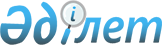 Түпқараған аудандық мәслихатының 2017 жылғы 15 мамырдағы № 11/97 "Сот шешімімен коммуналдық меншікке түскен болып танылған иесіз қалдықтарды басқару қағидаларын бекіту туралы" шешіміне өзгеріс енгізу туралы
					
			Күшін жойған
			
			
		
					Маңғыстау облысы Түпқараған аудандық мәслихатының 2018 жылғы 12 желтоқсандағы № 25/209 шешімі. Маңғыстау облысы Әділет департаментінде 2018 жылғы 26 желтоқсанда № 3757 болып тіркелді. Күші жойылды-Маңғыстау облысы Түпқараған аудандық мәслихатының 2019 жылғы 17 мамырдағы № 30/246 шешімімен
      Ескерту. Күші жойылды - Маңғыстау облысы Түпқараған аудандық мәслихатының 17.05.2019 № 30/246(алғашқы ресми жарияланған күнінен кейін күнтізбелік он күн өткен соң қолданысқа енгізіледі) шешімімен.
      Қазақстан Республикасының 2016 жылғы 6 сәуірдегі "Құқықтық актілер туралы" Заңының 10 бабының 3 тармағына сәйкес және Маңғыстау облысының әділет департаментінің 2018 жылғы 2 мамырдағы №10-15-1500 ұсынысының негізінде, Түпқараған аудандық мәслихаты ШЕШІМ ҚАБЫЛДАДЫҚ:   
      1. Түпқараған аудандық мәслихатының 2017 жылғы 15 мамырдағы № 11/97 "Сот шешімімен коммуналдық меншікке түскен болып танылған иесіз қалдықтарды басқару қағидаларын бекіту туралы" шешіміне (нормативтік құқықтық актілерді мемлекеттік тіркеу Тізілімінде № 3380 болып тіркелген, 2017 жылғы 23 маусымда Қазақстан Республикасы нормативтік құқықтық актілерінің эталондық бақылау банкінде жарияланған) келесідей өзгеріс енгізілсін:
      Сот шешімімен коммуналдық меншікке түскен болып танылған иесіз қалдықтарды басқару қағидаларында:
      19 тармақтың 3) тармақшасы келесідей мазмұндағы жаңа редакцияда жазылсын:
      "3) өтінімде өтінім берушінің қалдықтарды қауіпсіз кәдеге жарату (қайта өңдеу) үшін қажетті техникалық, ұйымдастырушылық, басқарушылық және қаржы мүмкіндіктері туралы мәлімет болмауы (Қазақстан Республикасы Қаржы министрінің 2018 жылғы 27 ақпандағы № 306 "Жеке шоттарын жүргізу қағидаларын бекіту туралы" бұйрығымен бекітілген қағиданың 19 қосымшасына сәйкес нысан бойынша (нормативтік құқықтық актілерді мемлекеттік тіркеу Тізілімінде № 16601 болып тіркелген) есебі мемлекеттік кірістер органдарында жүргізілетін берешегiнiң жоқ (бар) екендiгi туралы мәлімет).".
      2. "Түпқараған аудандық мәслихатының аппараты" мемлекеттік мекемесі (аппарат басшысы Э.Кельбетова) осы шешімнің әділет органдарында мемлекеттік тіркелуін, оның Қазақстан Республикасы нормативтік құқықтық актілерінің эталондық бақылау банкінде және бұқаралық ақпарат құралдарында ресми жариялануын қамтамасыз етсін.
      3. Осы шешім  әділет органдарында  мемлекеттік тіркелген күннен бастап күшіне енеді және ол алғашқы ресми жарияланған күнінен кейін күнтізбелік он күн өткен соң қолданысқа енгізіледі.   
					© 2012. Қазақстан Республикасы Әділет министрлігінің «Қазақстан Республикасының Заңнама және құқықтық ақпарат институты» ШЖҚ РМК
				
      Сессия төрағасы 

К.Озгамбаев

      Аудандық мәслихат хатшысы 

А. Досанова
